				Eelnõu 20.05.2021Esitaja: Vallavalitsus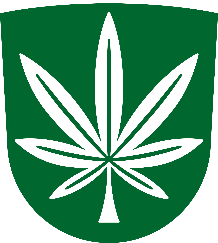 KANEPI VALLAVOLIKOGUMÄÄRUSKanepi									          20.05.2021 nr 1-2/Määruse kehtetuks tunnistamineMäärus kehtestatakse haldusmenetluse seaduse § 93 lõike 1 alusel.§ 1. Määruse kehtetuks tunnistamineTunnistada kehtetuks Kõlleste Vallavolikogu 30.11.2011 määrus nr 11 „Kõlleste valla terviseprofiili kinnitamine“.§ 2. Rakendussätted Määrus jõustub kolmandal päeval pärast Riigi Teatajas avaldamist.Kaido Kõivvolikogu esimeesSeletuskiriKanepi Vallavolikogu eelnõule„Määruste kehtetuks tunnistamine“Kõlleste Vallavolikogu 30.11.2011 määrus nr 11 „Kõlleste valla terviseprofiili kinnitamine“. Rahvatervise seaduse § 10 lg 2 kohaselt on kohaliku omavalitsuse üksuse ülesanne maakonna või piirkonna tervise- ja heaoluprofiili koostamine ning selles sisalduva teabega arvestamine maakonna või piirkondliku arengustrateegia koostamisel. Hetkel on kehtiv Põlvamaa tervisedenduse tegevuskava 2019-2022. Maakondlik tervise- ja heaoluprofiil koostati 2018 aastal. Eelnõu koostasvallasekretär Elen HeidokEttekandja vallavanem Piret Rammul